T.C.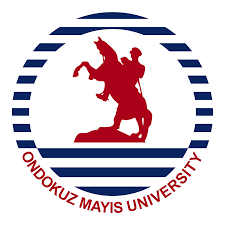 ONDOKUZ MAYIS ÜNİVERSİTESİSTAJ DOSYASIKAPAK SAYFASIÖğrenci Bilgileri;                                                                                     Staj Bilgileri;                Kurum Yetkilisi                                                                                             Program Staj Yetkilisi                     (Unvanı, Adı Soyadı – İmzası)                                                                                      Adı Soyadı, İmza                                                                                                                                                          *Staj Dosyamı ……../………./..........  tarihinde teslim ettim.     Öğrenci imza:TC Kimlik No                             :Adı /Soyadı                               :Fakülte/Meslekyüksekokulu : Bölümü /Programı                   :Staj Tarihi (Başlangıç-Bitiş)     :Staj Süresi (İş Günü)                 :Staj Yeri                                      :